IB PhysicsSimple Harmonic Motion and WavesA/BClass Due on this class1Apr 4/5DI-SHM DemosGW-P11.1 #1-15VF 11A2Apr 8/9DI-ResonanceGW-P11.1 #16-25GW-FA11.1VF 11B, 11D3Apr10/11SA11.1-Simple Harmonic Motion (first 30)VF-11E, 12A, 12B, 12C (Basic Waves)Turn in FA11.14Apr15/16DI-Basic WavesGW-Resonant Systems LabVF 11E, 12A, 12B, 12C5Apr17/18DI-Waves, Interference, Young's Double slitGW-Waves LabVF 12D, 12E, 12F6Apr19/22DI-Standing Waves DemosGW-Standing Waves problemsVF 12G7Apr23/24SA12.1-Standing Waves (first 30)VF 12H - DopplerDI-Doppler/Sonic BoomTurn in FA12.18Apr25/26GW-Doppler Effect (12.2)DI-Music and BeatsVF 12H, 12I9Apr29/30SA12.2-Doppler Effect (first 30)VF 12J, 12K, 12LTurn in FA12.210May1/2DI-Oaks Park PrepGW-RefractionVF 12J, 12K, 12L11May3/6DI-Polarization GW-Diffraction and RayleighVF 12M, 12N, 12OTurn in FA12.3 (no summative)May 8/9Oaks Park PrepVF 12P, 12QMay10Oaks Park Day!!!!!!!May13/14Work on PresentationsMay15/16Oaks Park Presentations to class4 Formative Assessments/3 Summative:11.1 – Simple Harmonic Motion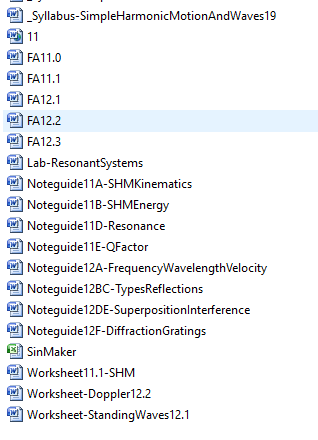 12.1 – Standing Waves12.2 – Doppler and interference12.3 – Refraction (Formative Only)A Cumulative Final (Don't freak out - I will tell you exactly what is on it)Two Labs:Sound lab – Your own procedure – done in class.  No handout.Oaks Park – Student presentations of analysis of work done at Oaks Park4 Formative Assessments/3 Summative:11.1 – Simple Harmonic Motion12.1 – Standing Waves12.2 – Doppler and interference12.3 – Refraction (Formative Only)A Cumulative Final (Don't freak out - I will tell you exactly what is on it)Two Labs:Sound lab – Your own procedure – done in class.  No handout.Oaks Park – Student presentations of analysis of work done at Oaks Park4 Formative Assessments/3 Summative:11.1 – Simple Harmonic Motion12.1 – Standing Waves12.2 – Doppler and interference12.3 – Refraction (Formative Only)A Cumulative Final (Don't freak out - I will tell you exactly what is on it)Two Labs:Sound lab – Your own procedure – done in class.  No handout.Oaks Park – Student presentations of analysis of work done at Oaks Park